                             Werkzeuge 5:  Zielvereinbarungen 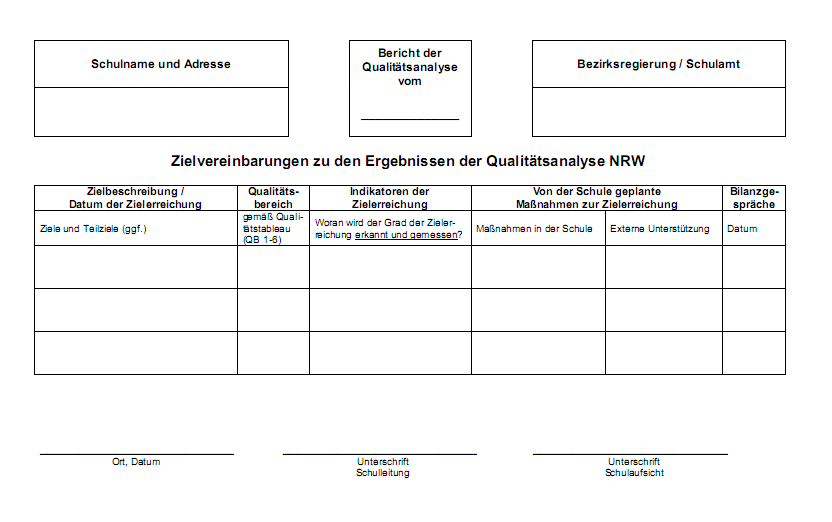 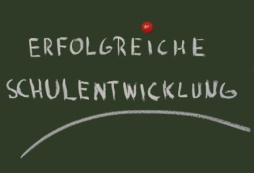 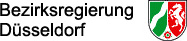 